Адрес: 422570, РТ, с. Верхний Услон, ул. Чехова, 51.Тел/факс: 8 (84379) 2-15-21корреспонденты: 2-19-80. Сайт: www.vuslon.ruЕ-mail: Volga_nov@mail.ruУтвержден приказом руководителя филиала АО«ТАТМЕДИА» «Редакция газеты «Волжская новь»»№37 от 2 июня 2022г. Действует с 1.07.2022 по 31.12.2022г Приложение №2 Руководитель филиала 	Н.З.Муфталиевпрайс-листна публикацию рекламы, информационных материалов и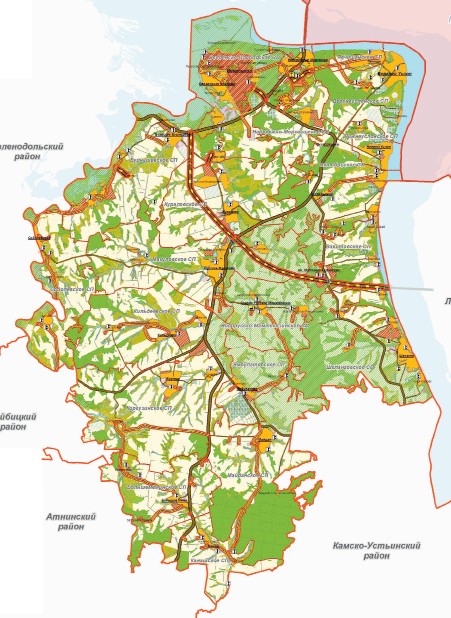 социальной рекламы в газете «Волжская новь»Газета «Волжская новь» География распространения: Верхнеуслонский район Население: 16503 человекТираж: 1550Газета выходит в пятницу, на русском языке, форматом А3, ч/б.Количество контактов: 1800 читателейразмер инвестицийПожалуйста, узнайте,как ещё сделать вашу рекламу эффективней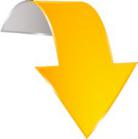 1Все цены указаны в рублях с учетом НДС 20%.разместите рекламу на редакционных полосахРеклама 1 см2	47 р.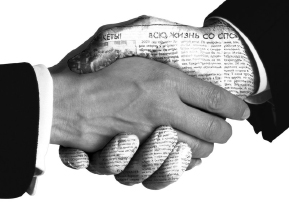 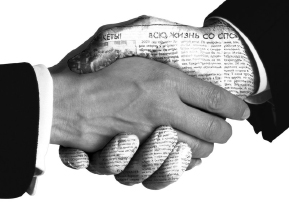 разместите рекламу на последней полосеИнформационный материал 1 см2 Нормативно-право- вые акты Социальная реклама 1 см2	142 р.37 р.20 р.3закажитедополнительные услугиполучите скидки4ПРАЙС-ЛИСТ НА ПУБЛИКАЦИЮ РЕКЛАМЫ, ИНФОРМАЦИОННЫХ МАТЕРИАЛОВ, СОЦИАЛЬНОЙ РЕКЛАМЫна сайте vuslon.ruВсе цены указаны в рублях с учетом НДС 20%. Реклама не является публичной офертой.Утвержден приказом руководителем филиала«ТАТМЕДИА» «Редакция газеты «Волжская новь»»№ 37 от 2 июня 2022 г.Действует с 1.07.2022г по 31.12.2022 г.приложение №3Руководитель филиала_____________ Н.З.МуфталиевВсе цены указаны в рублях с учетом НДС 20%. Реклама не является публичной офертой.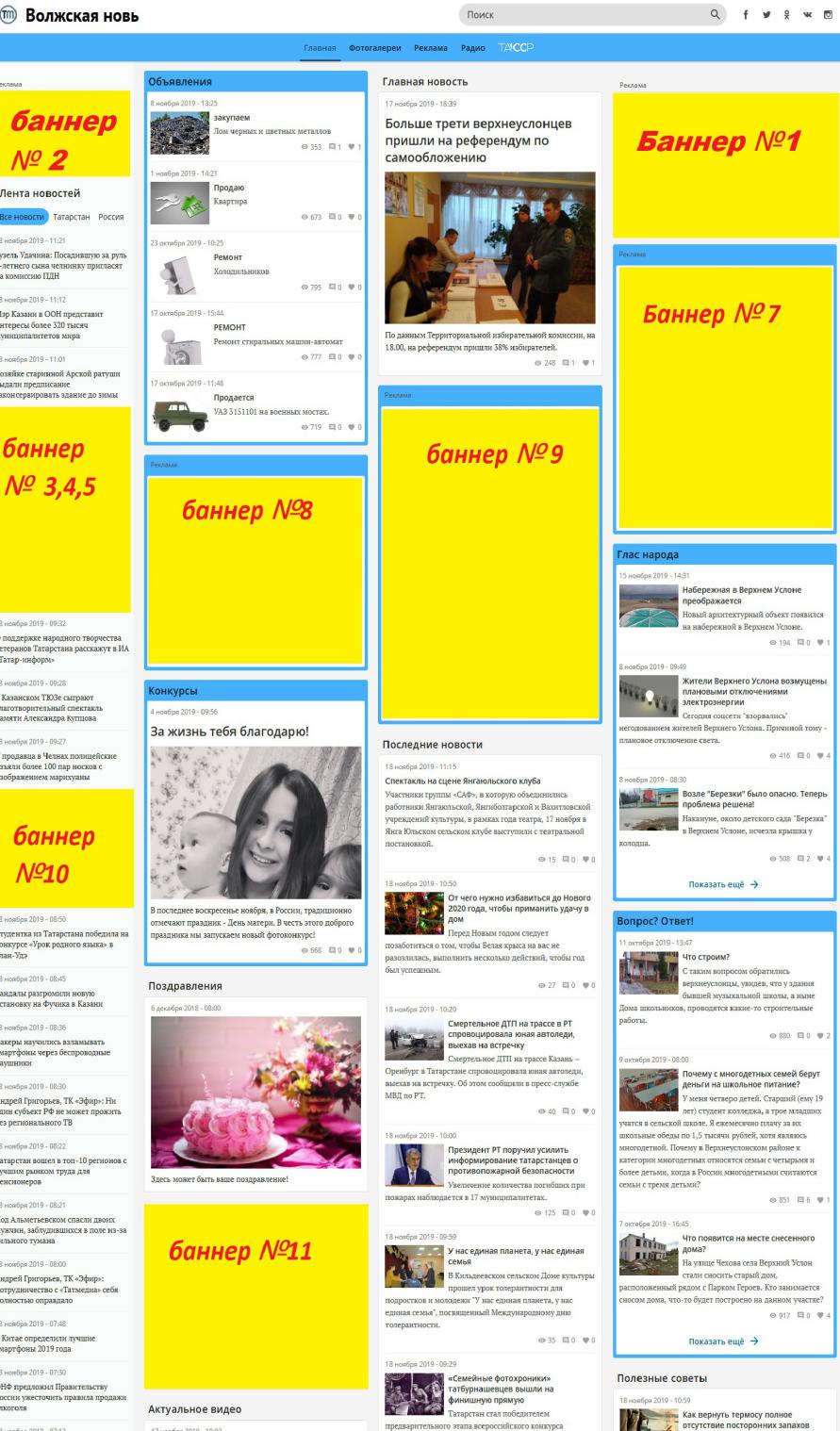 Сроки предоставления информации в печать:Готовый информационный материал в текущий номер должен быть предоставлен Заказчиком не позднее, чем за 3 (три) рабочих дня до выхода газеты.Требования к электронному формату материалов:Текстовой материал должен быть в формате *.doc, *.rtf, *txtГрафический материал в формате *.tif, *.jpgПожалуйста, свяжитесь с нами и выясните все самые лучшие условия для васАдрес: 422570, РТ, с. Верхний Услон, ул. Чехова, 51.Тел/факс: 8(84379) 2-14-21, 2-15-21Сайт: www.vuslon.ruЕ-mail: Volga_nov@mail.ruПост в группе «В Контакте» - 50 руб.При размещении 10 постов в месяц стоимость одного поста - 40 руб.Размещение рекламного баннера в соцсетях - 100 рублей в сутки. При размещении баннера на неделю - 75 рублей в сутки. Стоимость размещение рекламно-информационных материалов в имеющихся представительствах в социальных сетях:Все цены указаны с учетом НДС 20 %Размещение музыкальных видеопоздравлений в социальной сети Вконтакте- изготовленное заказчиком – 250 рублей- изготовление*** и размещение из материалов заказчика – 600 рублей* - Пост  - первичное размещение** - Перепост  - вторичное и последующее размещение*** - материалы для монтажа ролика должны быть предоставлены не позднее, чем за три дня до даты его опубликования. В качестве материалов можно предоставить: - фото в форматах jpg, png, tiff- видео в формате mp.4.Правая колонка сайтаБаннер№1 240х400px (картинка в формате JPEG, PNG или GIF)1 день 150 рублейПравая колонка сайтаБаннер№1 240х400px (картинка в формате JPEG, PNG или GIF)1 неделя400 рублейПравая колонка сайтаБаннер№1 240х400px (картинка в формате JPEG, PNG или GIF)2 недели800 рублейПравая колонка сайтаБаннер№1 240х400px (картинка в формате JPEG, PNG или GIF)3 недели1000 рублейПравая колонка сайтаБаннер№1 240х400px (картинка в формате JPEG, PNG или GIF)4 недели1200 рублейЛевая колонка сайтаБаннер №2 200х200px (картинка в формате JPEG, PNG или GIF)1 день100 рублейЛевая колонка сайтаБаннер №2 200х200px (картинка в формате JPEG, PNG или GIF)1 неделя300 рублейЛевая колонка сайтаБаннер №2 200х200px (картинка в формате JPEG, PNG или GIF)2 недели600 рублейЛевая колонка сайтаБаннер №2 200х200px (картинка в формате JPEG, PNG или GIF)3 недели900 рублейЛевая колонка сайтаБаннер №2 200х200px (картинка в формате JPEG, PNG или GIF)4 недели1200 рублейЛевая колонка сайта (блок новостей ИА «Татар-Информ) Баннер №3 200х200px (картинка в формате JPEG, PNG или GIF)1 неделя150 рублейЛевая колонка сайта (блок новостей ИА «Татар-Информ) Баннер №3 200х200px (картинка в формате JPEG, PNG или GIF)2 недели200 рублейЛевая колонка сайта (блок новостей ИА «Татар-Информ) Баннер №3 200х200px (картинка в формате JPEG, PNG или GIF)3 недели300 рублейЛевая колонка сайта (блок новостей ИА «Татар-Информ) Баннер №3 200х200px (картинка в формате JPEG, PNG или GIF)4 недели400 рублейЛевая колонка сайта (блок новостей ИА «Татар-Информ) Баннер №4 200х200px (картинка в формате JPEG, PNG или GIF)1 неделя150 рублейЛевая колонка сайта (блок новостей ИА «Татар-Информ) Баннер №4 200х200px (картинка в формате JPEG, PNG или GIF)2 недели200 рублейЛевая колонка сайта (блок новостей ИА «Татар-Информ) Баннер №4 200х200px (картинка в формате JPEG, PNG или GIF)3 недели300 рублейЛевая колонка сайта (блок новостей ИА «Татар-Информ) Баннер №4 200х200px (картинка в формате JPEG, PNG или GIF)4 недели400 рублейЛевая колонка сайта (блок новостей ИА «Татар-Информ)Баннер №5 200х200px (картинка в формате JPEG, PNG или GIF)1 неделя150 рублейЛевая колонка сайта (блок новостей ИА «Татар-Информ)Баннер №5 200х200px (картинка в формате JPEG, PNG или GIF)2 недели200 рублейЛевая колонка сайта (блок новостей ИА «Татар-Информ)Баннер №5 200х200px (картинка в формате JPEG, PNG или GIF)3 недели300 рублейЛевая колонка сайта (блок новостей ИА «Татар-Информ)Баннер №5 200х200px (картинка в формате JPEG, PNG или GIF)4 недели400 рублейНативный блок (размещение баннера в теле новости)Баннер №6 200х200px (картинка в формате JPEG, PNG или GIF)1 неделя250 рублейНативный блок (размещение баннера в теле новости)Баннер №6 200х200px (картинка в формате JPEG, PNG или GIF)2 недели500 рублейНативный блок (размещение баннера в теле новости)Баннер №6 200х200px (картинка в формате JPEG, PNG или GIF)3 недели750 рублейНативный блок (размещение баннера в теле новости)Баннер №6 200х200px (картинка в формате JPEG, PNG или GIF)4 недели1000 рублейПравая колонка сайта (реклама в сетке)Баннер№7 240х200px (картинка в формате JPEG, PNG или GIF)1 неделя300 рублейПравая колонка сайта (реклама в сетке)Баннер№7 240х200px (картинка в формате JPEG, PNG или GIF)2 недели600 рублейПравая колонка сайта (реклама в сетке)Баннер№7 240х200px (картинка в формате JPEG, PNG или GIF)3 недели900 рублейПравая колонка сайта (реклама в сетке)Баннер№7 240х200px (картинка в формате JPEG, PNG или GIF)4 недели1200 рублейЗа изготовление баннера+ 10% от стоимостиЗа срочность изготовления баннера+ 10% от стоимостиОбъявления от частных лиц (до 20 слов+фото)2 недели100 рублей+5 рублей за последующее фотоОбъявления от частных лиц (до 20 слов+фото)3 недели130 рублей+5 рублей за последующее фотоОбъявления от частных лиц (до 20 слов+фото)4 недели150 рублей+5 рублей за последующее фотоОбъявления от юридических лиц(до 20 слов+фото)2 недели150 рублей+5 рублей за последующее фотоОбъявления от юридических лиц(до 20 слов+фото)3 недели200 рублей+5 рублей за последующее фотоОбъявления от юридических лиц(до 20 слов+фото)4 недели250 рублей+5 рублей за последующее фотоРекламный материал (1 печатный лист, шрифт Times New Roman, 12 пунктов)1 день330 рублейРекламный материал (1 печатный лист, шрифт Times New Roman, 12 пунктов)Постоянно700 рублей + 10 рублей за каждое фотоФотогалереяПостоянно 250 рублейПресс-релизы ( 1 печатный лист, шрифт Times New Roman, 12 пунктов + 1 фотография)постоянно150 рублей + 10 рублей за каждое добавочное фотоПоздравления (до 100 слов+фото)1 неделя300 рублей№ п/пУслугаКоличество знаковВозможное количество фотографий для размещенияУсловия размещенияСтоимость размещения, руб.Пост* в социальной сети «Вконтакте»+ сторисДо 500До 10Одно размещение300Пост в социальной сети «Телеграм»До 300До 10Одно размещение250Пост в социальной сети «Одноклассники»До 500До 10Одно размещение130Пост во всех имеющихся социальных сетяхДо 500До 10Одно размещение650Перепост**  в 1 социальной сетиДо 500До 10Одно размещение70